How can we see party wise purchase report?We have a report for party wise purchasePURCHASE&PROCUREMENTREPORTSPARTY WISE PURCHASE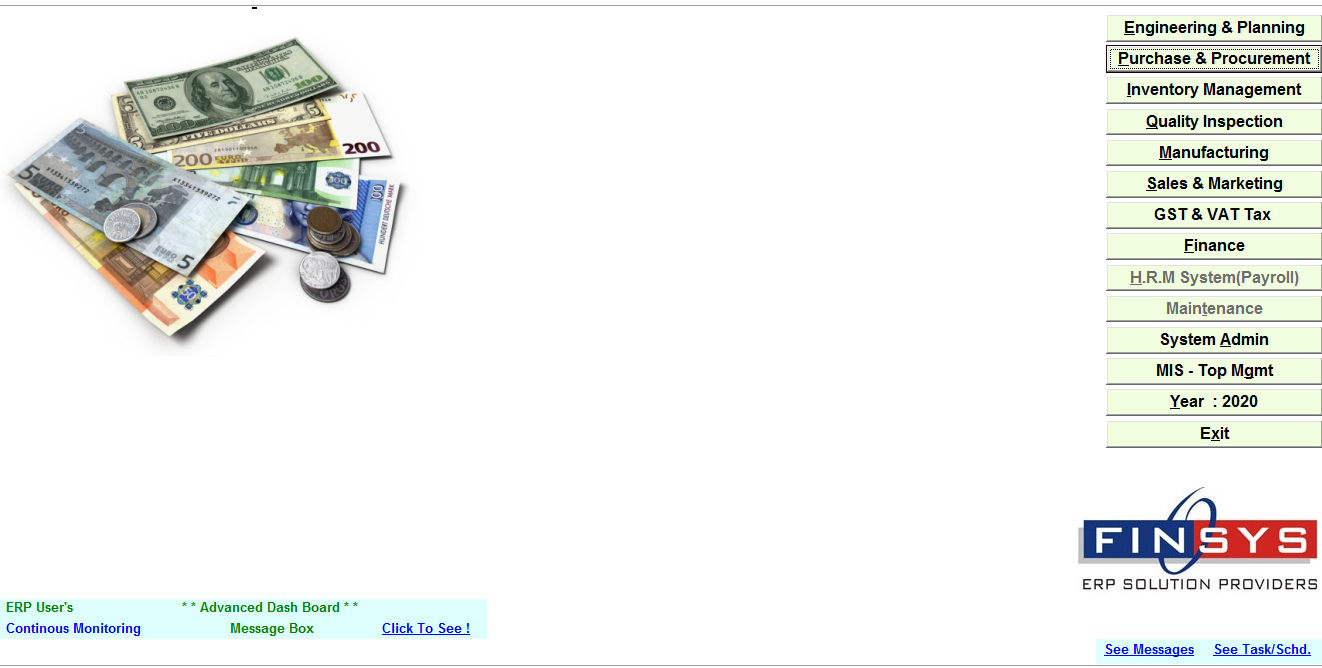 CLICK: - PURCHASE & PROCUREMENT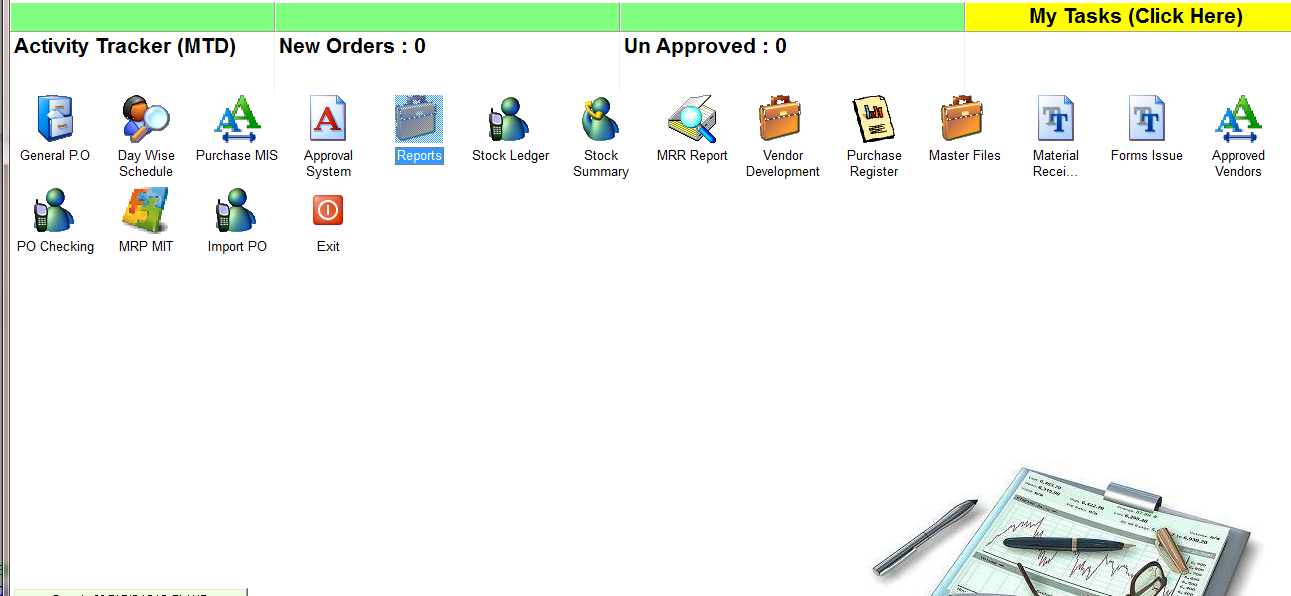 CLICK: - REPORTS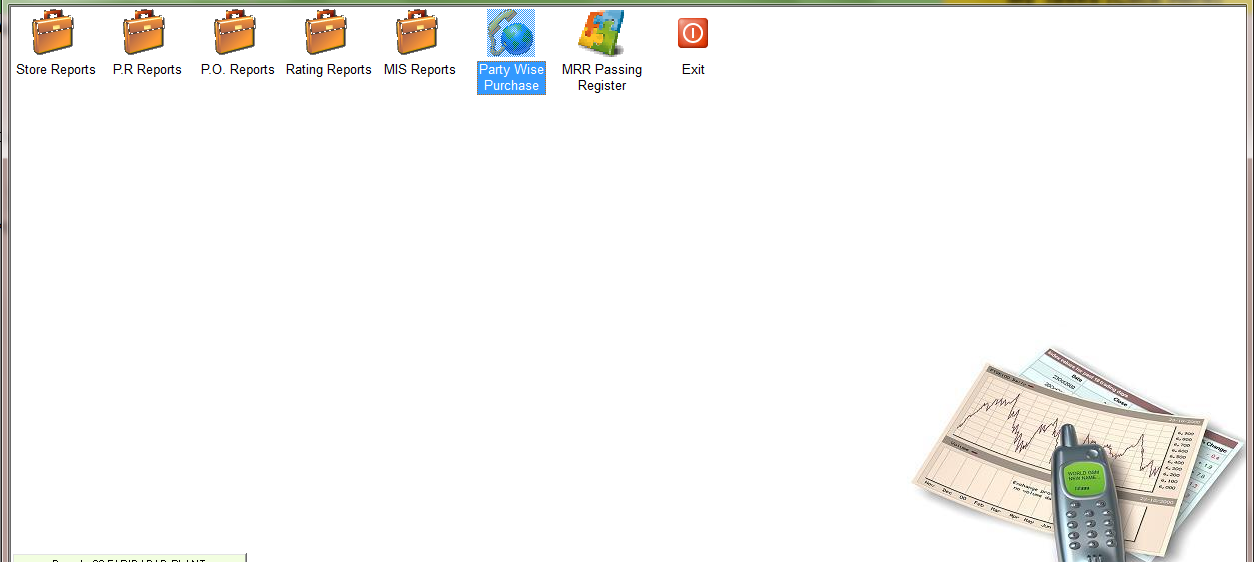 CLICK: - PART WISE PURCHASE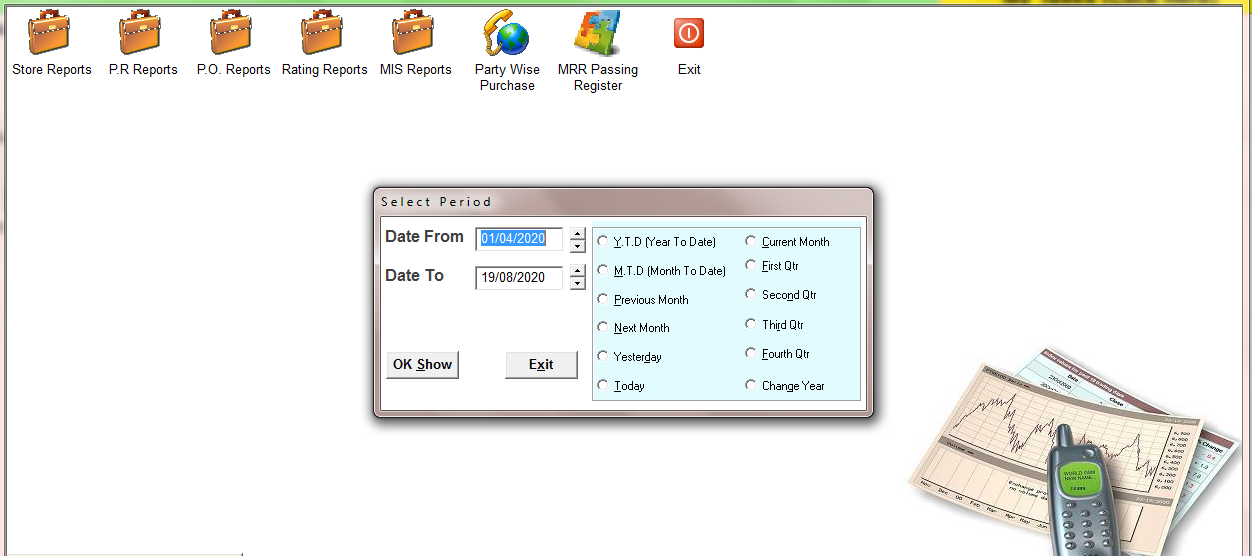 SELECT THE TME PERIODTY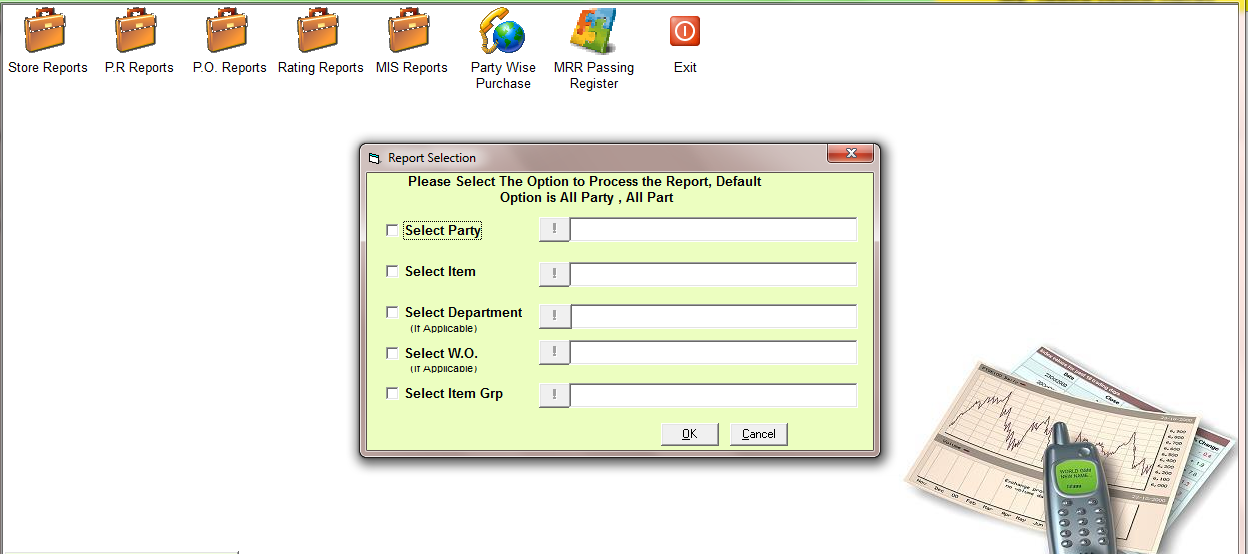 SELECT THE OPTIONS IF YOU WANT TO SEE REPORT FOR A SPRECIFIC PARTY, ITEM etc. or CLICK OK FOR ALL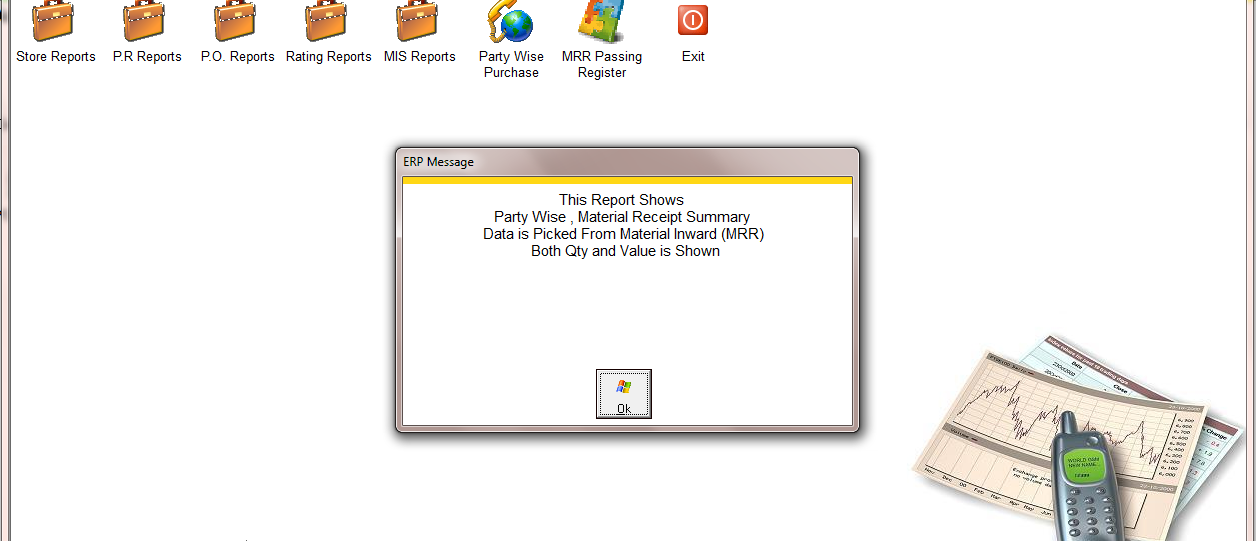 CLICK: - OK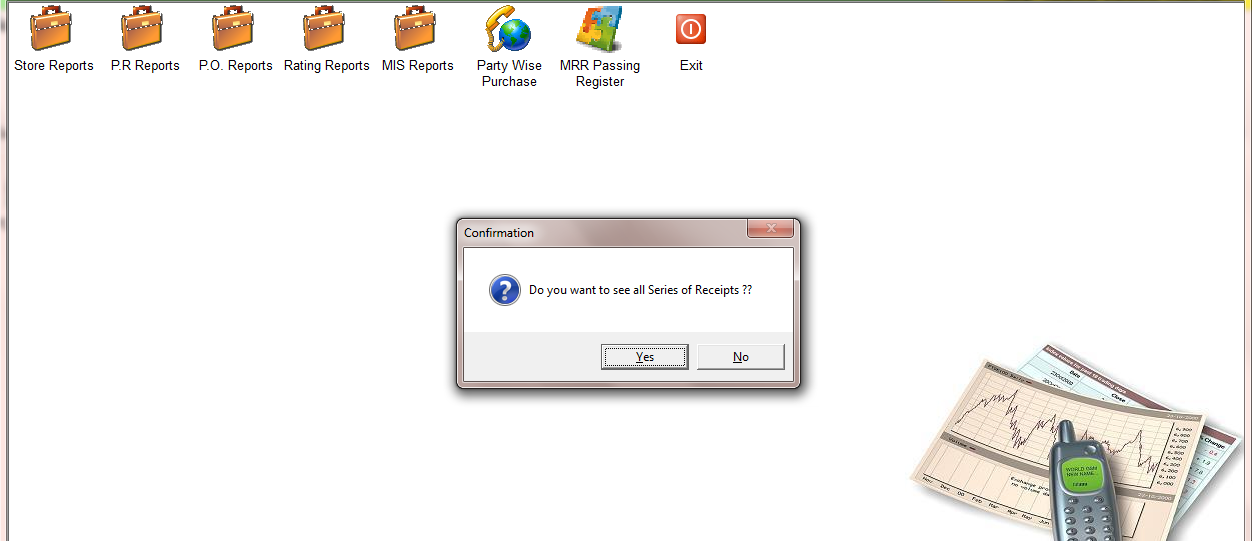 SELECT THE OPTION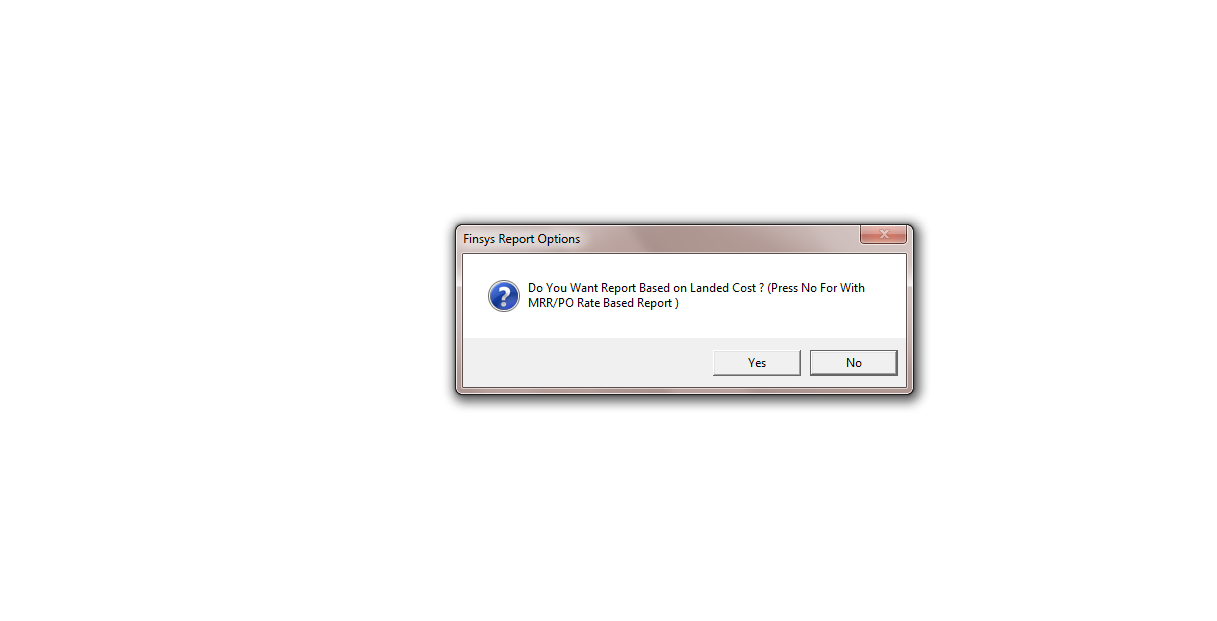 SELECT THE OPTION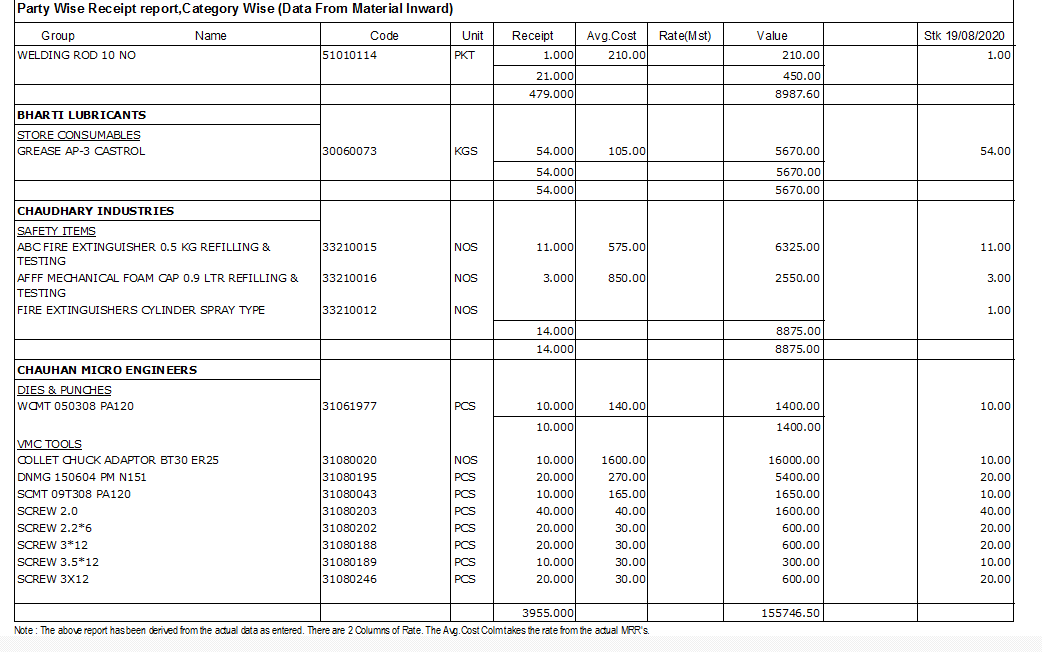 REPORT